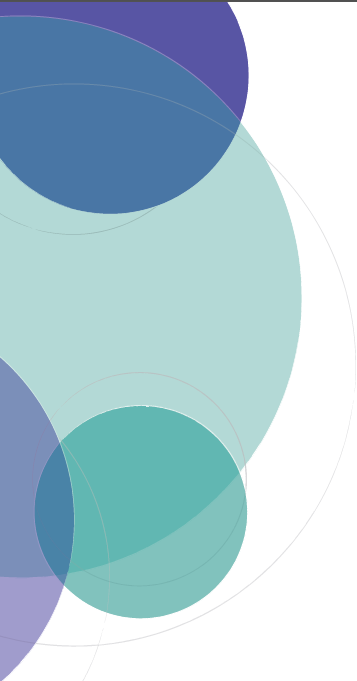 INTITULE DU PROJET :Identification :Statut juridique : Société civile de moyens         Société civile immobilière        Société civile professionnelle  Société d’exercice libéral         Association                              Nom :		Adresse :	Code postal :  	Commune : 	Téléphone : 	Télécopie : 	Courriel : 	Numéro SIRET :Identification du représentant légal :Nom : 	Prénom : 	Fonction : 	Téléphone : 	Courriel : 	Identification de la personne chargée du présent dossier :Nom : 	Prénom : 	Fonction : 	Téléphone : 	Courriel : 	Existence d'un constat et des problématiques qui en découlent (enjeux de santé, dysfonctionnements observés, etc.) :Présentation du projet :Intitulé : Objectifs du projet :Public visé :Modalités de co-construction et de codécision avec les usagers et leurs représentantsDescription précise et concise du fonctionnement du projetdont description de la démarche partenariale : dont caractère innovantdont méthodologie retenuedont modalités de modélisation Délai : date de mise en œuvre et durée envisagéeZone géographique ou territoire de réalisation de l’action (quartier, commune, canton, département, zone géographique..). Préciser le nom du (des) territoire(s) concerné(s) :Demande :	 Labellisation seule « Maison de santé engagée en démocratie en santé » Labellisation « Maison de santé engagée en démocratie en santé   » et financement Méthodes d’évaluation, indicateurs choisis, périodicité au regard des objectifs ci-dessus :Nature, objet et montant annuel des postes de dépenses les plus significatifs :Cofinancements éventuelsDate :Signature : Directeur ou son représentant 	 APPEL A PROJETS «MAISONS DE SANTE ENGAGEES EN DEMOCRATIE EN SANTE » Dossier - 20181-1. Présentation du promoteur 1-2. Contexte 1-3. Description du projet1-4. Evaluation de l’action et impact sur la démocratie en santé1-5. Budget prévisionnel de l’actionCe budget doit être établi en prenant en compte l’ensemble des coûts directs et indirects et l’ensemble des ressources affectées à l’action1-6. Informations complémentaires éventuelles  